We declare that for the present manuscript no grant or fund has been given and usedMaurizio Salvadori MD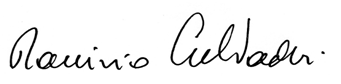 December 10th, 2017